	ALL. 10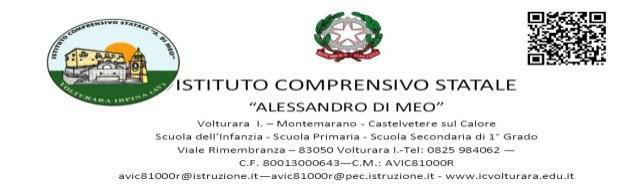 All’ASL di competenzaAttiOGGETTO: SEGNALAZIONE CASO DI POSITIVITÀ AL COVID-19 E RICHIESTA PROVVEDIMENTI DA ATTUARELa sottoscritta, Emilia Di Blasi, Dirigente scolastico p.t. dell’IC “A. Di Meo” di Volturara I. COMUNICA:di avere appreso in data ____________ 2021, a mezzo mail (allegato n. 1), che la docente __ __ __ __ ha appreso, a seguito di tampone effettuato nella serata del __ _______ 2021, di essere positiva al Covid-19. Si precisa, pertanto, quanto segue:La docente è stata a scuola, _____________, dove ha svolto lezione nella/e classe/i _____________, insieme alla docente __________________.Si forniscono i recapiti della docente __: cellulare __ tel. Casa __ indirizzo: __Si forniscono i recapiti della docente (compresente per    ore nella classe in data __        2021)__: cellulare __ tel. Casa __ indirizzo: __Si fornisce l’elenco degli alunni della classe __ ed i recapiti dei loro genitori (copiare e incollare elenco classe):Si comunica che i seguenti alunni erano assenti in data ________________: ____________________________________________________________________. Si fornisce l’elenco degli alunni della classe __ed i recapiti dei loro genitori (copiare e incollare elenco classe):Si comunicano, inoltre, nominativi e recapiti dei docenti con cui ha avuto contatti fuori dalla classe:CHIEDEQuali siano i provvedimenti che la scuola deve attuare e i comportamenti da tenere e se occorra individuare altri eventuali contatti Ribadendo, con approccio fattivo e costruttivo, la disponibilità alla massima collaborazione, resto in attesa di ulteriori esplicite disposizioni, a mezzo PEC, da parte del Dipartimento di Prevenzione dell’ASL AV1, non essendo di competenza del Dirigente scolastico né la valutazione dello stato di contatto stretto né le azioni da intraprendere dopo la valutazione della eventuale esposizione.Per ogni eventuale comunicazione la Dirigente scolastica è reperibile ai seguenti numeri: cellulare: ----casa: ----Si allegano: Comunicazione docente positività al Covid-19Autodichiarazione caso positivo al Covid + copia Carta d’IdentitàRegistri dei contatti delle classi ---- presenti al piano nelle 48 ore antecedentiProtocollo di regolamentazione per il contenimento del contagio da covid-19 e altra documentazione relativaLA DIRIGENTE SCOLASTICAVISTA la C.M. 0017167-21/08/2020-DGPROGS-MDS-PVISTO il rapporto ISS COVID 19 n. 58/2020 del 28.08.2020 “Indicazioni operative per la gestione di casi e focolai di SARS-CoV-2 nelle scuole e nei servizi educativi dell’infanzia”n.AlunnoData Nasc.ResidenzaCONTATTI11n.AlunnoData Nasc.ResidenzaCONTATTI11COGNOME E NOMECELLULARECASA